Unit intention: In KS4 you would have learnt the unit Ecology, now you will be looking at energy flow and efficiency in the ecosystem and the impact of biotic and abiotic factors. In future you can use this module to explore the degrees of biomedical science, natural sciences and environmental sciences at university. Unit intention: In KS4 you would have learnt the unit Ecology, now you will be looking at energy flow and efficiency in the ecosystem and the impact of biotic and abiotic factors. In future you can use this module to explore the degrees of biomedical science, natural sciences and environmental sciences at university. Unit intention: In KS4 you would have learnt the unit Ecology, now you will be looking at energy flow and efficiency in the ecosystem and the impact of biotic and abiotic factors. In future you can use this module to explore the degrees of biomedical science, natural sciences and environmental sciences at university. Unit intention: In KS4 you would have learnt the unit Ecology, now you will be looking at energy flow and efficiency in the ecosystem and the impact of biotic and abiotic factors. In future you can use this module to explore the degrees of biomedical science, natural sciences and environmental sciences at university. Success criteria:XKnow that ecosystems are dynamic systems that range in size and are influenced by both biotic and abiotic factorsBe able to give named examples of biotic and abiotic factors for a variety of ecosystems of different sizes (e.g. rock pool, a playing field and a large tree)Understand how biomass is transferred through ecosystems and the efficiency of transfer through trophic levels Know how biomass transfers between trophic levels can be measured. Know how human activities can manipulate the transfer of biomass through ecosystems. Unit summative and formative assessment details: Formative assessment – factual re-call questions at the start of every lessonSummative assessments – at the end of every unit Unit summative and formative assessment details: Formative assessment – factual re-call questions at the start of every lessonSummative assessments – at the end of every unit Unit summative and formative assessment details: Formative assessment – factual re-call questions at the start of every lessonSummative assessments – at the end of every unit Unit summative and formative assessment details: Formative assessment – factual re-call questions at the start of every lessonSummative assessments – at the end of every unit Home Learning (What and how often): flip learning set every lesson. Seneca is set online  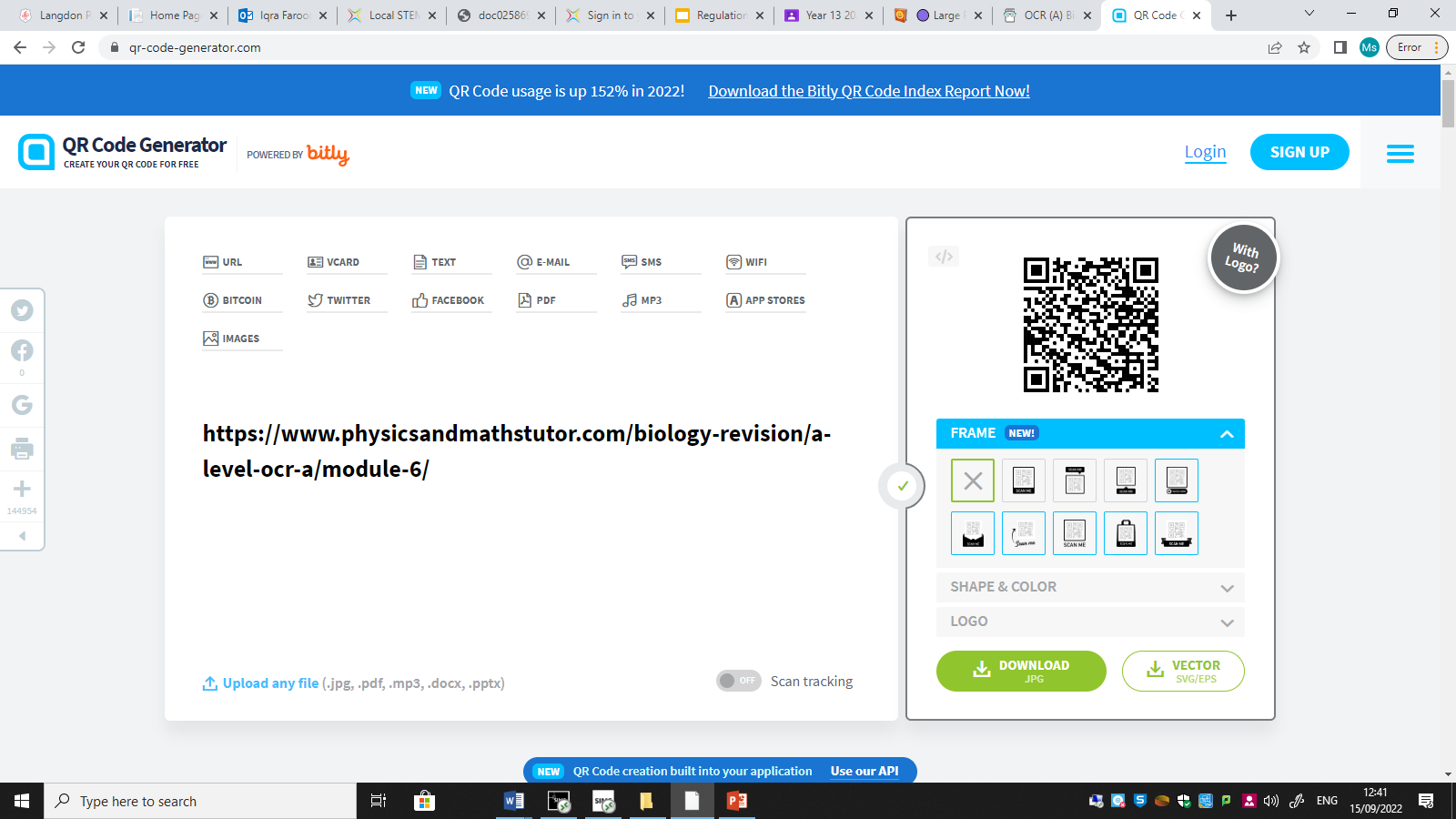 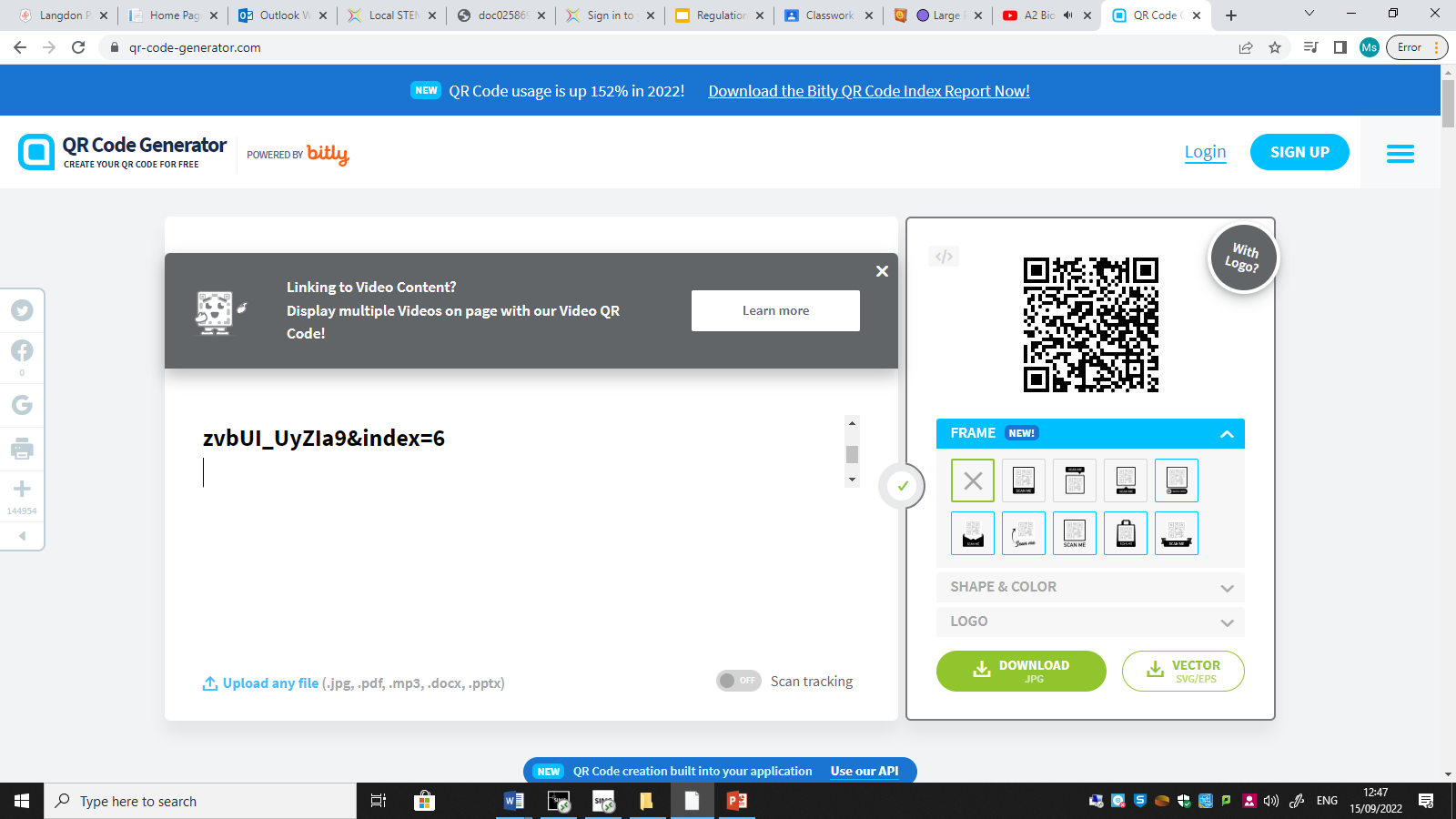 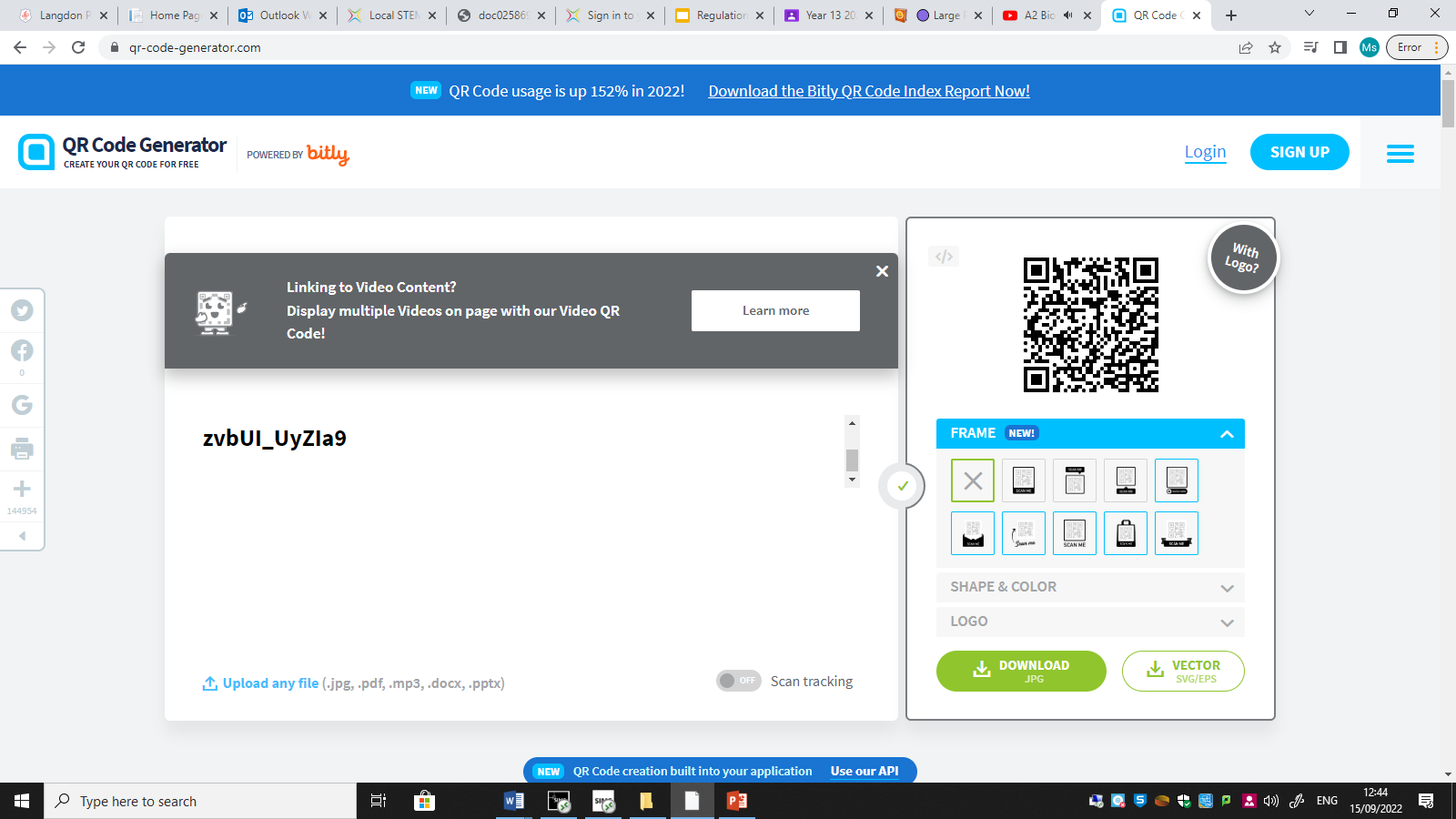 Home Learning (What and how often): flip learning set every lesson. Seneca is set online  Home Learning (What and how often): flip learning set every lesson. Seneca is set online  Home Learning (What and how often): flip learning set every lesson. Seneca is set online  Topic SequenceEcosystems Transfer of biomassNitrogen cycle Carbon cycle Succession Sampling methods7.Revision & End of unit assessment  Recommended reading: http://www.histologyguide.org/Slide_Box/Slide_Box.htmlhttp://www.saps.org.uk/secondary/teaching-resources/871-medicines-and-drugs-from-plants-trumps-card-gameHPA  Recommended biological dictionary: http://www.biologyreference.com/Places to visit:Natural History MuseumHorniman MusuemCentre of the cellRecommended reading: http://www.histologyguide.org/Slide_Box/Slide_Box.htmlhttp://www.saps.org.uk/secondary/teaching-resources/871-medicines-and-drugs-from-plants-trumps-card-gameHPA  Recommended biological dictionary: http://www.biologyreference.com/Places to visit:Natural History MuseumHorniman MusuemCentre of the cellSuccess criteria – Have you met them? Show your evidence in the boxes below.1.2.3.4.5.6.How will you improve your work?